Список членов Профсоюза Председатель ПК                   Балдина И. А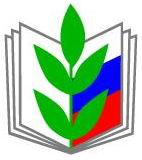 №Ф.И.О.1Аржановская Дарья Олеговна2Артемьева Наталья Владимировна3Атрошенко Ирина Анатольевна4Балдина Ирина Алексеевна5Бичёва Елена Петровна (декрет)6Бормотова Анастасия Валентиновна7Водвуд Елена Александровна8Выприцкий Артём Сергеевич9Галайда Виктория Станиславовна10Давыдович Антонина Николаевна11Дадаян Карина Арменовна12Дмитриева Лилия Владимировна13Дмитриева Наталья Ивановна14Ермошина Екатерина Сергеевна15Зенцова Светлана Борисовна16Каунова Анастасия Михайловна17Купренас Иоланта Альбинасовна18Лебедева Ирина Олеговна19Лукина Ирина Александровна20Мальгинова Галина Михайловна21Мурашко Наталья Вячеславовна22Никифорова Елена Александровна23Патрина Елена Геннадьевна24Паутова Арина Павловна 25Подскребалина Екатерина Петровна26Самодьянова Татьяна Викторовна27Скобора Елена Алексеевна28Тимофеева Майя Константиновна29Толстикова Екатерина Валерьевна30Харина Любовь Петровна31Чернописская Любовь Александровна32Шумова Тамара Викторовна33Кожевникова Оксана Викторовна